Определен порядок формирования перечня научных и образовательных организаций, которым предоставляется право самостоятельно присуждать учёные степени 17.05.2017 09:25Правительством утверждено Положение о порядке формирования перечня научных организаций и образовательных организаций высшего образования, которым предоставляется право самостоятельно присуждать учёные степени. В соответствии с установленными критериями таким правом смогут воспользоваться около 45 образовательных организаций и около 20 научных организаций.Постановление от 11 мая 2017 года №553 опубликовано на сайте Правительства. Как отмечается в справке к документу, Федеральным законом от 23 мая 2016 года №148-ФЗ «О внесении изменений в статью 4 Федерального закона “О науке и государственной научно-технической политике”» (далее – Федеральный закон №148-ФЗ) Московский государственный университет имени М.В. Ломоносова, Санкт-Петербургский государственный университет, ряд других образовательных организаций высшего образования и научных организаций, удовлетворяющих определённым требованиям, наделены правом самостоятельно присуждать учёные степени кандидата и доктора наук, создавать диссертационные советы и устанавливать их полномочия.При этом предусмотрено, что перечень таких научных и образовательных организаций (далее – перечень), порядок его формирования, дополнительные критерии включения организаций в перечень устанавливаются Правительством России.Подписанным постановлением утверждено Положение, определяющее порядок формирования перечня (далее – Положение).Положением определены в том числе критерии, которым должны удовлетворять организации. В частности, организация должна иметь один или более диссертационных советов, а также не более 1% отмены вышестоящим органом решений диссертационных советов этой организации о присуждении учёных степеней по итогам трёх лет, предшествующих году подачи заявления.Образовательные организации высшего образования должны удовлетворять не менее чем двум из трёх критериев по объёму затрат на научные исследования и разработки, количеству научных публикаций в научных журналах, индексируемых в базе данных «Сеть науки» (Web of Science), количеству обучающихся по программам магистратуры и программам подготовки научно-педагогических кадров в аспирантуре (адъюнктуре).Для образовательных организаций высшего образования, которые реализуют разработанные и утверждённые самостоятельно образовательные стандарты по всем уровням высшего образования либо в отношении которых установлена категория «федеральный университет» или «национальный исследовательский университет», будет применяться только один критерий, касающийся наличия в организации одного или более диссертационного совета.Для научных организаций применяются критерии, касающиеся количества научных публикаций в научных журналах, индексируемых в базе данных Web of Science, и объёма затрат на научные исследования и разработки.В соответствии с установленными критериями правом самостоятельно присуждать учёные степени смогут воспользоваться около 45 образовательных организаций высшего образования и около 20 научных организаций.--------------------------------------------------------------------------------------------Российский портал информатизации образования содержит: законодательные и нормативные правовые акты государственного регулирования информатизации образования, федеральные и региональные программы информатизации сферы образования, понятийный аппарат информатизации образования, библиографию по проблемам информатизации образования, по учебникам дисциплин цикла Информатика, научно-популярные, документальные видео материалы и фильмы, периодические издания по информатизации образования и многое другое.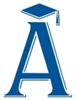 